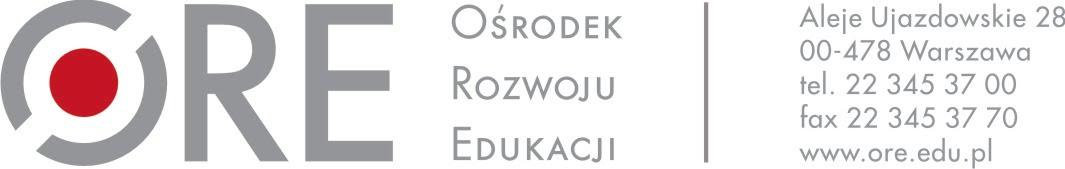 	Załącznik nr 3 do Szacowania wartości zamówieniaFormularz szacowania wartości zamówieniaW celu ustalenia szacunkowej wartości zamówienia w zakresie: „Sukcesywna ocena e-materiałów dydaktycznych do kształcenia ogólnego oraz e-materiałów dydaktycznych do nauki języków obcych nowożytnych pod kątem spełniania wymagań standardu WCAG 2.1. na poziomie AA”, która będzie realizowana w ramach projektu „Tworzenie e-materiałów dydaktycznych do kształcenia ogólnego – etap III”, współfinansowanego ze środków Europejskiego Funduszu Społecznego w ramach II Osi Priorytetowej Efektywne polityki publiczne dla rynku pracy, gospodarki i edukacji, Działania 2.10 Programu Operacyjnego Wiedza Edukacja Rozwój 2014–2020, informuję, że wartość rynkowa zamówienia obejmująca wykonanie przedmiotu zamówienia w zakresie określonym w Szacowaniu wartości zamówienia wynosi: (w przypadku osób fizycznych nie prowadzących działalności gospodarczej kwoty powinny obejmować wszystkie składki i podatki)Część ISukcesywna ocena i zgłaszanie uwag do maksymalnie 348 e-materiałów, w tym 182 e-materiałów dydaktycznych z obszaru I.I historia, wiedza o społeczeństwie, edukacja dla bezpieczeństwa i 166 z obszaru I.II język polski pod kątem spełniania wymagań standardu WCAG 2.1 na poziomie AA (zgodnie ze standardem dostępności e-materiałów dydaktycznych do kształcenia ogólnego oraz zgodnie z wytycznymi eksperta ORE).Część IISukcesywna ocena i zgłaszanie uwag do maksymalnie 326 e-materiałów, w tym 217 e-materiałów dydaktycznych z obszaru I.III chemia, biologia, przyroda, geografia i 109 z obszaru I.IV matematyka, informatyka, fizyka pod kątem spełniania wymagań standardu WCAG 2.1 na poziomie AA (zgodnie ze standardem dostępności e-materiałów dydaktycznych do kształcenia ogólnego oraz zgodnie z wytycznymi eksperta ORE).Część IIISukcesywna ocena i zgłaszanie uwag do maksymalnie 937 e-materiałów dydaktycznych z obszaru II.I język angielski pod kątem spełniania wymagań standardu WCAG 2.1 na poziomie AA (zgodnie ze standardem dostępności e-materiałów dydaktycznych do nauki języków obcych nowożytnych oraz zgodnie z wytycznymi eksperta ORE).Część IVSukcesywna ocena i zgłaszanie uwag do maksymalnie 937 e-materiałów dydaktycznych z obszaru II.II język niemiecki pod kątem spełniania wymagań standardu WCAG 2.1 na poziomie AA (zgodnie ze standardem dostępności e-materiałów dydaktycznych do nauki języków obcych nowożytnych oraz zgodnie z wytycznymi eksperta ORE).Część VSukcesywna ocena i zgłaszanie uwag do maksymalnie 400 e-materiałów dydaktycznych z obszaru II.III język francuski pod kątem spełniania wymagań standardu WCAG 2.1 na poziomie AA (zgodnie ze standardem dostępności e-materiałów dydaktycznych do nauki języków obcych nowożytnych oraz zgodnie z wytycznymi eksperta ORE).Część VISukcesywna ocena i zgłaszanie uwag do maksymalnie 400 e-materiałów dydaktycznych z obszaru II.IV język włoski pod kątem spełniania wymagań standardu WCAG 2.1 na poziomie AA (zgodnie ze standardem dostępności e-materiałów dydaktycznych do nauki języków obcych nowożytnych oraz zgodnie z wytycznymi eksperta ORE).Część VIISukcesywna ocena i zgłaszanie uwag do maksymalnie 400 e-materiałów dydaktycznych z obszaru II.V język hiszpański pod kątem spełniania wymagań standardu WCAG 2.1 na poziomie AA (zgodnie ze standardem dostępności e-materiałów dydaktycznych do nauki języków obcych nowożytnych oraz zgodnie z wytycznymi eksperta ORE).Część VIIISukcesywna ocena i zgłaszanie uwag do maksymalnie 400 e-materiałów dydaktycznych z obszaru II.VI język rosyjski pod kątem spełniania wymagań standardu WCAG 2.1 na poziomie AA (zgodnie ze standardem dostępności e-materiałów dydaktycznych do nauki języków obcych nowożytnych oraz zgodnie z wytycznymi eksperta ORE).Niniejsza informacja nie stanowi oferty w rozumieniu art. 66 Kodeksu Cywilnego.Wynagrodzenie Wykonawcy obejmuje wszelkie koszty związane z realizacją umowy (ww. zadań), pracą on-line na platformie www.zpe.gov.pl lub w innym narzędziu wskazanym przez Zamawiającego, ewentualne koszty dojazdu do siedziby ORE w Warszawie/Sulejówku. Zamawiający nie zapewnia stanowiska pracy oraz sprzętu komputerowego niezbędnego do prawidłowego wykonania umowy. Realizacja umowy będzie odbywać się poza siedzibą ORE, z zastrzeżeniem udziału w spotkaniu z zespołem projektowym.Zgodnie z art. 13 ust. 1 i 2 rozporządzenia Parlamentu Europejskiego i Rady (UE) 2016/679 z dnia 27 kwietnia 2016 r. (Dz. Urz. UE L 119 z 04.05.2016 r.), dalej „RODO”, Ośrodek Rozwoju Edukacji w Warszawie informuje, że:Administratorem danych osobowych Wykonawcy jest minister właściwy do spraw funduszy i polityki regionalnej, pełniący funkcję Instytucji Zarządzającej dla Programu Operacyjnego Wiedza Edukacja Rozwój 2014-2020, z siedzibą przy ul. Wspólnej 2/4 w Warszawie (00-926). Z Administratorem danych można się skontaktować poprzez adres e-mailowy: kancelaria@mfipr.gov.pl lub pisemnie przekazując korespondencję na adres siedziby Administratora.Administrator wyznaczył inspektora ochrony danych, z którym można się skontaktować poprzez email: iod@mfipr.gov.pl lub pisemnie przekazując korespondencję na adres siedziby Administratora. Kontakt z inspektorem ochrony danych Ośrodka Rozwoju Edukacji w Warszawie możliwy jest poprzez e-mail: iod@ore.edu.pl. Dane osobowe Wykonawcy przetwarzane będą w celu związanym z postępowaniem o udzielenie zamówienia publicznego zgodnie z obowiązującymi przepisami prawa. Administrator może również przetwarzać dane osobowe w celu realizacji zadań przypisanych Instytucji Zarządzającej Programu Operacyjnego Wiedza Edukacja Rozwój 2014-2020, w zakresie w jakim jest to niezbędne dla realizacji tego celu, przede wszystkim:aplikowanie o środki unijne i realizacja projektów, w szczególności potwierdzanie kwalifikowalności wydatków, udzielanie wsparcia uczestnikom projektów, ewaluacji, monitoringu, kontroli, audytu, sprawozdawczości oraz działań informacyjno-promocyjnych, w ramach Programu Operacyjnego Wiedza Edukacja Rozwój 2014-2020,zapewnienie realizacji obowiązku informacyjnego dotyczącego przekazywania do publicznej wiadomości informacji o podmiotach uzyskujących wsparcie z Programu Operacyjnego Wiedza Edukacja Rozwój 2014-2020.Podanie danych jest niezbędne do realizacji celu, o którym mowa w pkt. 3. Konsekwencje niepodania danych osobowych wynikają z przepisów prawa w tym uniemożliwiają udział w projekcie realizowanym w ramach Programu Operacyjnego Wiedza Edukacja Rozwój 2014-2020. Dane osobowe Wykonawcy zostały powierzone Instytucji Pośredniczącej Ministerstwo Edukacji i Nauki Departament Funduszy Strukturalnych oraz beneficjentowi realizującemu projekt którym jest Ośrodek Rozwoju Edukacji z siedzibą przy Al. Ujazdowskich 28 w Warszawie (00-478). Dane osobowe mogą zostać również powierzone specjalistycznym firmom, realizującym na zlecenie Instytucji Zarządzającej, Instytucji Pośredniczącej oraz beneficjenta ewaluacje, kontrole i audyt w ramach Programu Operacyjnego Wiedza Edukacja Rozwój 2014-2020.Odbiorcami danych osobowych Wykonawcy będą podmioty upoważnione do ich otrzymania na podstawie obowiązujących przepisów prawa oraz podmioty świadczące usługi na rzecz administratora.Dane osobowe Wykonawcy będą przechowywane przez okres niezbędny do realizacji celu, o którym mowa w pkt. 3, do momentu wygaśnięcia obowiązku przechowywania danych wynikającego z przepisów prawa.Dane osobowe Wykonawcy nie będą podlegały zautomatyzowanemu podejmowaniu decyzji i nie będą profilowane.Dane osobowe Wykonawcy nie będą przekazywane do państwa trzeciego lub organizacji międzynarodowej.W związku z przetwarzaniem danych osobowych, Wykonawcy przysługują następujące uprawnienia: prawo dostępu do swoich danych osobowych, prawo żądania ich sprostowania lub ograniczenia ich przetwarzania oraz prawo wniesienia skargi do organu nadzorczego którym jest Prezes Urzędu Ochrony Danych Osobowych.………………………………………   						   	Podpis/y osoby/osób upoważnionychNazwa /firma/ Wykonawcy:Nazwa /firma/ Wykonawcy:Adres:Miejscowość:Kod pocztowy:Telefon:Telefon:Poczta elektroniczna (e-mail):Adres internetowy (URL):Poczta elektroniczna (e-mail):Adres internetowy (URL):Cena netto za ocenę 1 e-materiału (w zł)Stawka podatku VAT (w %)Cena brutto za ocenę 1 e-materiału (w zł)Cena netto za ocenę 348 e-materiałów (w zł)Cena brutto za ocenę 348 e-materiałów (w zł)Cena netto za ocenę 1 e-materiału (w zł)Stawka podatku VAT (w %)Cena brutto za ocenę 1 e-materiału (w zł)Cena netto za ocenę 326 e-materiałów (w zł)Cena brutto za ocenę 326 e-materiałów (w zł)Cena netto za ocenę 1 e-materiału (w zł)Stawka podatku VAT (w %)Cena brutto za ocenę 1 e-materiału (w zł)Cena netto za ocenę 937 e-materiałów (w zł)Cena brutto za ocenę 937 e-materiałów (w zł)Cena netto za ocenę 1 e-materiału (w zł)Stawka podatku VAT (w %)Cena brutto za ocenę 1 e-materiału (w zł)Cena netto za ocenę 937 e-materiałów (w zł)Cena brutto za ocenę 937 e-materiałów (w zł)Cena netto za ocenę 1 e-materiału (w zł)Stawka podatku VAT (w %)Cena brutto za ocenę 1 e-materiału (w zł)Cena netto za ocenę 400 e-materiałów (w zł)Cena brutto za ocenę 400 e-materiałów (w zł)Cena netto za ocenę 1 e-materiału (w zł)Stawka podatku VAT (w %)Cena brutto za ocenę 1 e-materiału (w zł)Cena netto za ocenę 400 e-materiałów (w zł)Cena brutto za ocenę 400 e-materiałów (w zł)Cena netto za ocenę 1 e-materiału (w zł)Stawka podatku VAT (w %)Cena brutto za ocenę 1 e-materiału (w zł)Cena netto za ocenę 400 e-materiałów (w zł)Cena brutto za ocenę 400 e-materiałów (w zł)Cena netto za ocenę 1 e-materiału (w zł)Stawka podatku VAT (w %)Cena brutto za ocenę 1 e-materiału (w zł)Cena netto za ocenę 400 e-materiałów (w zł)Cena brutto za ocenę 400 e-materiałów (w zł)